Building ResiliencySEKRPC has been working together with Economic Developers through the region to build resiliency. Challenges that were already present in the region, were exacerbated by the pandemic. Southeast Kansas, prior to the pandemic, was labeled the most economically depressed corner of the state. SEKRPC has worked hard to assist in all ways possible to build resiliency through the pandemic. Through the Coronavirus Air, Relief, and Economic Security Act (CARES Act) SEKRPC received funding from the Economic Development Administration to begin the process of building back a more resilient region. Through these funds, the SEKRPC has been able to increase their assistance to the region. The following projects were created and carried out through the utilization of CARES Act grant funding:  SEKRPC entered a partnership with the Small Business Development Center at Pittsburg State University to host workshops for small business owners within the region. These trainings are free and will aid business owners in successful recovery from the impacts of the pandemic. SEKRPC created the Southeast Kansas Economic Developers Coalition and the position of a Regional Coordinator with the goal that both the coalition and the regional coordinator will allow more effort towards the research and execution of a regional initiative to become more resilient. SEKRPC assisted 20 counties/cities with their Community Development Block Grant Special Round CV application and administration. SEKRPC is assisting five counties and two cities with the administration of their American Rescue Plan Act Funds.SEKRPC has upgraded all technology to be able to assist virtually and communicate through telecommunication methods without interruption. SEKRPC has also created home offices for employees so that they are able to work from home in the event that it becomes necessary.  At the time of submission of this CEDS, SEKRPC had begun creating this resiliency plan and will continue to add to it as a more strategic approach and plan come about. Creating the PlanSEKRPC has made strides in determining the necessary actions to address the most pressing matters within the southeast Kansas region. SEKRPC has researched and assisted with relief funding that was available to any community within the region who has requested our assistance. A coalition has been created to encourage regional discussion and effort, a regional coordinator has been hired to encourage regionalism and assist with their needs. The SEKRPC is committed to our region, the development of the region, and the ability of the region to become more resilient. SEKRPC will utilize and update this plan as actions are taken towards recovery of the impacts and the efforts to become resilient continue. 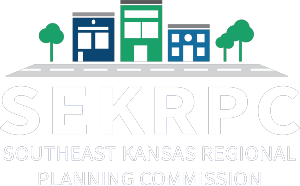 